                                                            ΑΤΟΜΙΚΑ ΣΤΟΙΧΕΙΑ ΕΚΠΑΙΔΕΥΤΙΚΟΥΑΤΟΜΙΚΑ ΣΤΟΙΧΕΙΑ ΕΚΠΑΙΔΕΥΤΙΚΟΥ/ΕΒΠ/ΕΕΠτου έργου «Πληρωμή Αναπληρωτών και Ωρομισθίων Εκπαιδευτικών, καθώς και Ειδικού Εκπαιδευτικού και Βοηθητικού Προσωπικού (ΕΕΠ-ΕΒΠ) του Υπουργείου Παιδείας και Θρησκευμάτων βάσει της παρ.6, του αρ. 82, του Ν.4485/2017 (ΦΕΚ 114Α’)», με κωδικό 2014ΣΕ04700000 (εθνικό σκέλος Προγράμματος Δημοσίων Επενδύσεων του ΥΠ.Π.Ε.Θ.)	Ο/Η ΔΗΛΩΝ/ΟΥΣΑ	(υπογραφή) 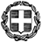 ΕΛΛΗΝΙΚΗ ΔΗΜΟΚΡΑΤΙΑΥΠΟΥΡΓΕΙΟ ΠΑΙΔΕΙΑΣΕΡΕΥΝΑΣ ΚΑΙ ΘΡΗΣΚΕΥΜΑΤΩΝ                                Δ/ΝΣΗ ΕΚΠ/ΣΗΣ BΟΙΩΤΙΑΣΣΧΟΛΕΙΟ………………………………………………………..…………………….Ημερομηνία:  ………/……..…/………………ΕπώνυμοΌνομαΌνομα ΠατέραΌνομα ΜητέραςΑριθμός Δελτίου ΤαυτότηταςΑ.Φ.Μ.Δ.Ο.Υ.Α.Μ. ΙΚΑΕιδικότηταΔιεύθυνση κατοικίαςΠόλη, Ταχυδρομικός ΚώδικαςΤηλέφωνο ΟικίαςΚινητό ΤηλέφωνοΤηλέφωνο ΕργασίαςΑριθμός Λογαριασμού Τράπεζας/ ΙΒΑΝΤΡΑΠΕΖΑΦύλοΆνδραςΓυναίκαΑριθμός ανήλικων/προστατευόμενων τέκνων